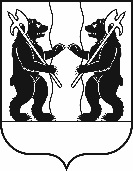 АДМИНИСТРАЦИЯЯРОСЛАВСКОГО МУНИЦИПАЛЬНОГО РАЙОНАП О С Т А Н О В Л Е Н И Е15.02.2024                                                                                                                                № 358О внесении изменений в постановление Администрации ЯМР  от 29.12.2022                 № 2961 «Об утверждении муниципальной программы «Профилактика безнадзорности, правонарушений и защита прав несовершеннолетних в Ярославском муниципальном районе на 2023-2025 годы» В соответствии с решением Муниципального Совета Ярославского муниципального района от 25.12.2023 № 118 «О внесении изменений                             в решение Муниципального Совета ЯМР от 22.12.2022 № 111 «О районном бюджете Ярославского Муниципального Совета на 2023 год и плановый период 2024 и 2025 годов», Администрация района п о с т а н о в л я е т:1. Внести изменения в муниципальную программу «Профилактика безнадзорности, правонарушений и защита прав несовершеннолетних                        в Ярославском муниципальном районе на2023 - 2025 годы», утвержденную постановлением Администрации Ярославского муниципального района                         от 29.12.2022 № 2961, согласно приложению.2. Постановление вступает в силу со дня  опубликования.Глава Ярославскогомуниципального района                                                                Н.В.ЗолотниковПРИЛОЖЕНИЕк постановлениюАдминистрации ЯМРИзменения в муниципальную программу«Профилактика безнадзорности, правонарушений и защита прав несовершеннолетних   в Ярославском муниципальном районе на 2023-2025 годы»1. В  разделе  «Паспорт муниципальной программы»:-  строки «Объём финансирования муниципальной  программы,  в том числе по годам реализации», «Перечень подпрограмм и основных мероприятий, входящих в состав муниципальной программы Плановые объемы финансирования подпрограмм» изложить в следующей редакции:2. Раздел VI «Ресурсное обеспечение муниципальной программы» изложить в следующей редакции:VI.Ресурсное обеспечение муниципальной программы3. Внести в подпрограмму «Формирование личностных ресурсов, обеспечивающих развитие у несовершеннолетних и их родителей (законных представителей)  социально - нормативного жизненного стиля, отказа от противоправных действий в Ярославском муниципальном районе  на 2023-2025 годы» (Приложение) следующие изменения:3.1. В  разделе  «Паспорт подпрограммы» (Приложение) строку «Объёмы и источники финансирования подпрограммы» изложить в следующей редакции:3.2. Раздел 3. «Перечень и описание программных мероприятий подпрограммы»  изложить в следующей редакции: 3. Перечень и описание программных мероприятий подпрограммыЯМР – Ярославский муниципальный район;МУ МЦ «Содействие» – муниципальное учреждение молодежный центр «Содействие»;ОУУП и ПДН ОМВД – отдел участковых уполномоченных полиции и по  делам несовершеннолетних Отдела Министерства внутренних дел по Ярославскому району;УТиСПН – управление труда  и социальной поддержки населения Администрации ЯМР;ОДН и ЗП – отдел по делам несовершеннолетних и защите их прав Администрации ЯМР;ТКДН и ЗП –  территориальная комиссия по делам несовершеннолетних и защите их прав Ярославского  муниципального района;УО – управление образования Администрации ЯМР;УМП – управление молодежной политики;УК – управление культуры Администрации ЯМР; УФКСиТ – управление физической культуры, спорта и туризма Администрации ЯМР;МБ – местный бюджет; ОБ – областной бюджет;ЦРБ –центральная районная больница;КСЦ – культурно-спортивный центр;СШ – средняя школа;МУДО – муниципальные учреждения дополнительного образования детей;ГУ ЦЗН – государственное учреждение центр занятости населенияООП УО – отдел по опеке и попечительству управления образования Администрации ЯМРОбъём финансирования муниципальной  программы,  в том числе по годам реализацииПеречень подпрограмм и основных мероприятий, входящих в состав муниципальной программыПлановые объемы финансирования подпрограмм 1. Подпрограмма «Формирование личностных ресурсов, обеспечивающих развитие  у несовершеннолетних и их родителей (законных представителей) социально - нормативного жизненного стиля, отказа от противоправных действий в Ярославском муниципальном районе на 2023- 2025 годы»Отдел по делам несовершеннолетних                    и защите их прав Администрации ЯМРИсточник финансированияВсегоРасходы, предусмотренные в районном бюджете  (тыс. руб.), в том числе по годам реализацииРасходы, предусмотренные в районном бюджете  (тыс. руб.), в том числе по годам реализацииРасходы, предусмотренные в районном бюджете  (тыс. руб.), в том числе по годам реализацииИсточник финансированияВсего 2023 год2024 год2025 год12345Подпрограмма «Формирование личностных ресурсов, обеспечивающих развитие у несовершеннолетних и их родителей (законных представителей)  социально - нормативного жизненного стиля, отказа от противоправных действий в Ярославском муниципальном районе  на 2023-2025 годы»Подпрограмма «Формирование личностных ресурсов, обеспечивающих развитие у несовершеннолетних и их родителей (законных представителей)  социально - нормативного жизненного стиля, отказа от противоправных действий в Ярославском муниципальном районе  на 2023-2025 годы»Подпрограмма «Формирование личностных ресурсов, обеспечивающих развитие у несовершеннолетних и их родителей (законных представителей)  социально - нормативного жизненного стиля, отказа от противоправных действий в Ярославском муниципальном районе  на 2023-2025 годы»Подпрограмма «Формирование личностных ресурсов, обеспечивающих развитие у несовершеннолетних и их родителей (законных представителей)  социально - нормативного жизненного стиля, отказа от противоправных действий в Ярославском муниципальном районе  на 2023-2025 годы»Подпрограмма «Формирование личностных ресурсов, обеспечивающих развитие у несовершеннолетних и их родителей (законных представителей)  социально - нормативного жизненного стиля, отказа от противоправных действий в Ярославском муниципальном районе  на 2023-2025 годы»197,10057,10070,00070.000- районный бюджет197,10057,10070,00070.000- бюджет поселений0,0000,0000,0000,000- областной бюджет0,0000,0000,0000,000- федеральный бюджет0,0000,0000,0000,000- внебюджетные источники0,0000,0000,0000,000Муниципальная программа «Профилактика безнадзорности, правонарушений и защита прав несовершеннолетних в Ярославском муниципальном районе  на 2023-2025 годы»Муниципальная программа «Профилактика безнадзорности, правонарушений и защита прав несовершеннолетних в Ярославском муниципальном районе  на 2023-2025 годы»Муниципальная программа «Профилактика безнадзорности, правонарушений и защита прав несовершеннолетних в Ярославском муниципальном районе  на 2023-2025 годы»Муниципальная программа «Профилактика безнадзорности, правонарушений и защита прав несовершеннолетних в Ярославском муниципальном районе  на 2023-2025 годы»Муниципальная программа «Профилактика безнадзорности, правонарушений и защита прав несовершеннолетних в Ярославском муниципальном районе  на 2023-2025 годы»197,10057,10070,00070.000- районный бюджет197,10057,10070,00070.000- бюджет поселений0,0000,0000,0000,000- областной бюджет0,0000,0000,0000,000- федеральный бюджет0,0000,0000,0000,000- внебюджетные источники0,0000,0000,0000,000Объемы и источники финансирования программы                      №п/пПрограммныемероприятияСроки исполненияИсполнительИсточники финансированияПо годамПо годамПо годамПо годам№п/пПрограммныемероприятияСроки исполненияИсполнительИсточники финансированиявсего202320242025Цель: Совершенствование районной системы профилактики безнадзорности, правонарушений и защите  прав несовершеннолетних,  повышение эффективности ее работыЦель: Совершенствование районной системы профилактики безнадзорности, правонарушений и защите  прав несовершеннолетних,  повышение эффективности ее работыЦель: Совершенствование районной системы профилактики безнадзорности, правонарушений и защите  прав несовершеннолетних,  повышение эффективности ее работыЦель: Совершенствование районной системы профилактики безнадзорности, правонарушений и защите  прав несовершеннолетних,  повышение эффективности ее работыЦель: Совершенствование районной системы профилактики безнадзорности, правонарушений и защите  прав несовершеннолетних,  повышение эффективности ее работыЦель: Совершенствование районной системы профилактики безнадзорности, правонарушений и защите  прав несовершеннолетних,  повышение эффективности ее работыЦель: Совершенствование районной системы профилактики безнадзорности, правонарушений и защите  прав несовершеннолетних,  повышение эффективности ее работыЦель: Совершенствование районной системы профилактики безнадзорности, правонарушений и защите  прав несовершеннолетних,  повышение эффективности ее работыЦель: Совершенствование районной системы профилактики безнадзорности, правонарушений и защите  прав несовершеннолетних,  повышение эффективности ее работыЗадача 1.  Совершенствование деятельности по профилактике безнадзорности и правонарушений несовершеннолетних и защите их прав.Задача 1.  Совершенствование деятельности по профилактике безнадзорности и правонарушений несовершеннолетних и защите их прав.Задача 1.  Совершенствование деятельности по профилактике безнадзорности и правонарушений несовершеннолетних и защите их прав.Задача 1.  Совершенствование деятельности по профилактике безнадзорности и правонарушений несовершеннолетних и защите их прав.Задача 1.  Совершенствование деятельности по профилактике безнадзорности и правонарушений несовершеннолетних и защите их прав.Задача 1.  Совершенствование деятельности по профилактике безнадзорности и правонарушений несовершеннолетних и защите их прав.Задача 1.  Совершенствование деятельности по профилактике безнадзорности и правонарушений несовершеннолетних и защите их прав.Задача 1.  Совершенствование деятельности по профилактике безнадзорности и правонарушений несовершеннолетних и защите их прав.Задача 1.  Совершенствование деятельности по профилактике безнадзорности и правонарушений несовершеннолетних и защите их прав.1.1.Рассмотрение вопросов организации воспитательной работы, организации работы по профилактике безнадзорности и правонарушений несовершеннолетних на совещаниях руководителей образовательных организаций2023-2025ТКДН и ЗП0,0000,0000,0000,0001.2.Подведение итогов работы органов и учреждений системы профилактики безнадзорности и  правонарушений несовершеннолетних в соответствии с компетенциями Федерального Закона от 24.06.1999 № 120 - ФЗ «Об основах системы профилактики безнадзорности и правонарушений несовершеннолетних»2023-2025ежеквартальноАдминистрация ЯМРТКДНиЗП0,0000,0000,0000,0001.3.Рассмотрение вопросов о состоянии преступности и правонарушений среди несовершеннолетних и в отношении несовершеннолетних на основании оперативной информации правоохранительных органов2023-2025ежеквартальноТКДН и ЗПОУУП и ПДН ОМВД0,0000,0000,0000,0001.4.Организация и проведение мероприятий по взаимодействию  органов и учреждений системы профилактики   безнадзорности и правонарушений несовершеннолетних   2023-2025ТКДН и ЗПОДН и ЗП, УТиСПН, УО, УМП, УФКСиТ, УКМУ МЦ «Содействие»ОУУП и ПДН ОМВД0,0000,0000,0000,0001.5.Проведение обучающих семинаров для заместителей директоров ОУ по воспитательной работе, социальных педагогов, социальных работников,  сотрудников ПДН ОМВД по вопросам профилактической работы и пропаганде здорового образа жизни среди детей и молодежи2023-2025ТКДН и ЗПОДН и ЗП, УТиСПН, УО, МУ МЦ «Содействие», ОУУП и ПДН ОМВД МБ117,10037,10040,00040,0001.6.Освещение вопросов профилактики  безнадзорности и правонарушений среди несовершеннолетних на сайте Администрации ЯМР, на сайте Правительства ЯО, в районной  прессе, в сети Интернет2023-2025ОДН и ЗП0,0000,0000,0000,0001.7Мониторинг сообщений средств массовой информации, Интернет-ресурсов на предмет выявления фактов и нарушений прав ребенка2023-2025ОДН и ЗП0,0000,0000,0000,0001.8.Организация работы детской общественной приемной на территории ЯМР2023-2025ТКДН и ЗПОДН и ЗП0,0000,0000,0000,0001.9.Содействие органам и учреждениям системы профилактики в организации и проведении мероприятий по правовомупросвещению несовершеннолетних, разъяснению административной и уголовной ответственности несовершеннолетних и в отношении несовершеннолетних 2023-2025ТКДН и ЗПОДН и ЗП, УО, УМП, УФКСиТ,МУ МЦ «Содействие» ОУУП и ПДН ОМВД0,0000,0000,0000,0001.10.Организация деятельности по профилактике безнадзорности и правонарушений несовершеннолетних:- общественных комиссий по делам несовершеннолетних и защите их прав при администрациях поселений;- советов по профилактике безнадзорности и правонарушений образовательных учреждений2023-2025ТКДН иЗПОДНиЗПОКДН и ЗП, ОУ, СШ0,0000,0000,0000,0001.11.Развитие института наставничества над несовершеннолетними, с которыми проводится индивидуальная профилактическая работа2023-2025ТКДНиЗПОДНиЗПОКДН и ЗП, ОУ, СШ0,0000,0000,0000,000Итого по подзадаче 1:МБ117,10037,10040,00040,000Подзадача 2. Совершенствование профилактической, социально-педагогической и реабилитационной работы с семьями, находящимися в социально-опасном положении, нуждающимися в государственной поддержкеПодзадача 2. Совершенствование профилактической, социально-педагогической и реабилитационной работы с семьями, находящимися в социально-опасном положении, нуждающимися в государственной поддержкеПодзадача 2. Совершенствование профилактической, социально-педагогической и реабилитационной работы с семьями, находящимися в социально-опасном положении, нуждающимися в государственной поддержкеПодзадача 2. Совершенствование профилактической, социально-педагогической и реабилитационной работы с семьями, находящимися в социально-опасном положении, нуждающимися в государственной поддержкеПодзадача 2. Совершенствование профилактической, социально-педагогической и реабилитационной работы с семьями, находящимися в социально-опасном положении, нуждающимися в государственной поддержкеПодзадача 2. Совершенствование профилактической, социально-педагогической и реабилитационной работы с семьями, находящимися в социально-опасном положении, нуждающимися в государственной поддержкеПодзадача 2. Совершенствование профилактической, социально-педагогической и реабилитационной работы с семьями, находящимися в социально-опасном положении, нуждающимися в государственной поддержкеПодзадача 2. Совершенствование профилактической, социально-педагогической и реабилитационной работы с семьями, находящимися в социально-опасном положении, нуждающимися в государственной поддержкеПодзадача 2. Совершенствование профилактической, социально-педагогической и реабилитационной работы с семьями, находящимися в социально-опасном положении, нуждающимися в государственной поддержке2.1.Актуализация межведомственного банка данных о  семьях с детьми, отнесенными к категории семей, находящихся в социально опасном положении2023-2025ТКДН и ЗПОДН и ЗП0,0000,0000,0000,0002.2.Проведение мероприятий по раннему выявлениюсемей с детьми, нуждающихся в государственной поддержке,отнесенными к категории семей, находящихся в социально опасном положении 2023-2025ООП УОТКДН и ЗПОДН и ЗП, УТиСПН, УО, УМП, УФКСиТ,ОУУП и ПДН ОМВДОКДН и ЗПЦРБ, СШ, ДОУ0,0000,0000,0000,0002.3.Оказание адресной помощи семьям с детьми, нуждающимся в государственной поддержке, молодым родителям:- консультирование граждан о мерах социальной поддержки; - оказание содействия в оформлении документов удостоверяющих личность; - оказание материальной поддержкиПо мере выявленияОДН и ЗП, УТиСПН, ООП УО, УО, УМП, УФКСиТ, УКОКДН и ЗП, ЦРБ, СШ, ДОУ, ГУ ЦЗН0,0000,0000,0000,0002.4.Проведение консультаций для населения ЯМР по вопросам защиты прав семьи и детстваприемные дниОДНиЗП, УТиСПН, ООП УО, УО, УМП, УФКСиТ, УКОКДН и ЗП0,0000,0000,0000,0002.5.Проведение мероприятий, направленных на формирование ответственногородительства, укрепление роли семьи  в воспитании детей2023-2025ОДНиЗП, УТиСПН, УМП, УФКСиТООП УО, УО, ОКДН и ЗПМУ МЦ «Содействие»МБ0,0000,0000,0000,0002.6.Осуществление индивидуальной профилактической работы с семьями с детьми, отнесенными к категории семей, находящихся в социально опасном положении2023-2025ОДН и ЗП, ОУУП и ПДН ОМВД УО,ООП УО, УМП, УФКСиТ, УКМУ МЦ «Содействие»,ОКДН и ЗП,0,0000,0000,0000,0002.7.Оснащение жилых помещений семей, с которыми организована индивидуальная профилактическая работа, средствами дымового извещения2023-2025ОДН и ЗП МБ60,0000,00030,00030,000Итого по подзадаче 2:МБ60,000      0,00030,000     30,000Подзадача 3. Организация мероприятий по профилактике безнадзорности  и правонарушений несовершеннолетних, защите их прав. Подзадача 3. Организация мероприятий по профилактике безнадзорности  и правонарушений несовершеннолетних, защите их прав. Подзадача 3. Организация мероприятий по профилактике безнадзорности  и правонарушений несовершеннолетних, защите их прав. Подзадача 3. Организация мероприятий по профилактике безнадзорности  и правонарушений несовершеннолетних, защите их прав. Подзадача 3. Организация мероприятий по профилактике безнадзорности  и правонарушений несовершеннолетних, защите их прав. Подзадача 3. Организация мероприятий по профилактике безнадзорности  и правонарушений несовершеннолетних, защите их прав. Подзадача 3. Организация мероприятий по профилактике безнадзорности  и правонарушений несовершеннолетних, защите их прав. Подзадача 3. Организация мероприятий по профилактике безнадзорности  и правонарушений несовершеннолетних, защите их прав. Подзадача 3. Организация мероприятий по профилактике безнадзорности  и правонарушений несовершеннолетних, защите их прав. 3.1.Оказание помощи несовершеннолетним в восстановлении нарушенных прав, защиты их законных интересов во всех сферах жизнедеятельности2023-2025ТКДНиЗП, ОДН и ЗП, УТиСПН, УО, УМП, УФКСиТ, МУ МЦ «Содействие»ОУУП и ПДН ОМВД,ОКДН и ЗП0,0000,0000,0000,0003.2.Обеспечение временного устройства несовершеннолетних, оказавшихся в трудной жизненной ситуации, в государственные учреждения социального обслуживания несовершеннолетних по мере выявленияТКДН и ЗПОДН и ЗП, ООП УОУТиСПН, ОУУП и ПДН ОМВД0,0000,0000,0000,0003.3.Организация мероприятий для несовершеннолетних, с которыми проводится профилактическая работа, с семьями, находящимися в социально опасном положении 2023-2025ТКДНиЗП0,0000,0000,0000,0003.4. Организация работы «мобильных групп» по проведению рейдов по проверке мест концентрации несовершеннолетних, по выявлению несовершеннолетних, находящихся без сопровождения родителей, контролю несовершеннолетних и семей, находящихся  в социально опасном положении, с которыми проводится индивидуальная профилактическая работа ТКДНиЗП2023-2025ОУУП и ПДН ОМВД,  ТКДН и ЗП, ОДН и ЗП 0,0000,0000,0000,0003.5.Привлечение  несовершеннолетних, с которыми проводится индивидуальная профилактическая работа, к занятиям в технических, спортивных и художественных кружках, секциях и клубах2023-2025ТКДНиЗП, ОДН и ЗП, УТиСПН, УО, УМП, УФКСиТ, УКМУ МЦ «Содействие»ОУУП и ПДН ОМВДОКДН и ЗП0,0000,0000,0000,0003.6.Организация мероприятий по предупреждению проявлений экстремизма, национализма и конфликтов на расовой почве, по выявлению неформальных молодежных группировок и организаций среди несовершеннолетних 2023-2025ОДН и ЗП, УТиСПН, УО, УКМ УМП, УФКСиТ, МЦ «Содействие»ОУУП и ПДН ОМВД,ОКДН и ЗП0,0000,0000,0000,0003.7.Организация работы по профилактике  дорожно-транспортного травматизма,  профилактике правонарушений в области дорожного движения (мероприятия, конкурсы и т.д.)2023-2025ОДН и ЗП, УМП, УФКСиТ,УКМУ МЦ «Содействие»УО0,0000,0000,0000,0003.8.Создание и актуализация базы данных: - о наличии вакантных рабочих мест для несовершеннолетних;- о наличии мест для постоянного трудоустройства; - о наличии мест для временного трудоустройства;- о количестве несовершеннолетних, желающих получить работу2023-2025ГКУ ЦЗН, МУ МЦ «Содействие»0,0000,0000,0000,0003.9.Организация трудоустройства несовершеннолетних на постоянную работу и на временные рабочие места 2023-2025ГКУ ЦЗН, МУ МЦ «Содействие»ТКДНиЗП0,0000,0000,0000,0003.10.Организация культурно-массовых и спортивных мероприятий, организация отдыха, досуга и занятости несовершеннолетнихво внеурочное время2023-2025УО, УМП, УКМУ МЦ «Содействие»УФКСиТМУДО, СШ, КСЦ, ДЮСШ, МУДО0,0000,0000,0000,0003.11.Реализация комплекса мероприятий по организации летнего оздоровительного отдыха и занятости несовершеннолетних, с которыми проводится индивидуальная профилактическая работа, и детей из семей, нуждающихся в государственной поддержке2023-2025ТКДНиЗПУО, УМП, УФКСиТ, УКМУ МЦ «Содействие»СШ0,0000,0000,0000,0003.12.Организация  правового просвещения подростков и молодёжи по вопросам профилактики экстремизма в подростковой среде2023-2025ОДН и ЗП, УО, УМП, УФКСиТ, УКМУ МЦ «Содействие»0,0000,0000,0000,000Итого по подзадаче 3:0,0000,0000,0000,000Подзадача 4. Организация мероприятий по профилактике наркомании, токсикомании, алкоголизма, табакокурения среди несовершеннолетнихПодзадача 4. Организация мероприятий по профилактике наркомании, токсикомании, алкоголизма, табакокурения среди несовершеннолетнихПодзадача 4. Организация мероприятий по профилактике наркомании, токсикомании, алкоголизма, табакокурения среди несовершеннолетнихПодзадача 4. Организация мероприятий по профилактике наркомании, токсикомании, алкоголизма, табакокурения среди несовершеннолетнихПодзадача 4. Организация мероприятий по профилактике наркомании, токсикомании, алкоголизма, табакокурения среди несовершеннолетнихПодзадача 4. Организация мероприятий по профилактике наркомании, токсикомании, алкоголизма, табакокурения среди несовершеннолетнихПодзадача 4. Организация мероприятий по профилактике наркомании, токсикомании, алкоголизма, табакокурения среди несовершеннолетнихПодзадача 4. Организация мероприятий по профилактике наркомании, токсикомании, алкоголизма, табакокурения среди несовершеннолетнихПодзадача 4. Организация мероприятий по профилактике наркомании, токсикомании, алкоголизма, табакокурения среди несовершеннолетних4.1.Выявление семей, в которых родители (законные представители) злоупотребляют ПАВ и ненадлежащим образом исполняют обязанности по воспитанию детей и проведение профилактической работы с ними 2023-2025ОДН и ЗП, УТиСПН, УО,МУ МЦ «Содействие»ОУУП и ПДН ОМВД,ОКДН и ЗП,ЦРБ0,0000,0000,0000,0004.2.Привлечение к административной ответственности лиц, находящихся в состоянии опьянения, распивающих алкогольную и спиртосодержащую продукцию, потребляющих наркотические средства, одурманивающие и психотропные вещества без назначения врача2023-2025ТКДНиЗП ОУУП и ПДН ОМВД0,0000,0000,0000,0004.3.Проведение индивидуальной профилактической работы  с  несовершеннолетними, допускающими немедицинское потребление наркотических средств, психотропных или токсических веществ, а также обратившихся по вопросам предупреждения их потребления 2023-2025ТКДНиЗП ОУУП и ПДН ОМВД0,0000,0000,0000,0004.4.Проведение профилактических мероприятий профилактической направленности с несовершеннолетними и родителями (законными представителями) по вопросам формирования здорового образа жизни и правовой компетенции 2023-2025ОДН и ЗП, УТиСПН, УО, УМП, УФКСиТ, УКМУ МЦ «Содействие»ОУУП и ПДН ОМВД,ОКДН и ЗП,ЦРБМБ20,00020,0000,0000,0004.5.Выявление фактов незаконной продажи спиртных напитков, наркотических средств и токсических веществ, свободная реализация которых запрещена или ограничена. Принятие мер к нарушителям в соответствии с действующим законодательством РФ2023-2025 ОУУП и ПДН ОМВД0,0000,0000,0000,0004.6.Выявление и привлечение к административной ответственности взрослых лиц, вовлекающих несовершеннолетних в употребление пива и напитков, изготавливаемых на их основе, спиртных напитков или одурманивающих веществ.2023-2025 ОУУП и ПДН ОМВД0,0000,0000,0000,0004.7.Организация работы по мотивации и содействию в проведении лечения лиц, имеющих алкогольную и наркотическую зависимость2023-2025ОДН и ЗП, УТиСПН, УО,МУ МЦ «Содействие»ОУУП и ПДН ОМВД,ОКДН и ЗП,ЦРБ0,0000,0000,0000,000Итого по подзадаче 4:МБ20,00020,00000,00000,000Подзадача 5. Информационно-методическое обеспечение работы  по профилактике безнадзорности и правонарушений несовершеннолетнихПодзадача 5. Информационно-методическое обеспечение работы  по профилактике безнадзорности и правонарушений несовершеннолетнихПодзадача 5. Информационно-методическое обеспечение работы  по профилактике безнадзорности и правонарушений несовершеннолетнихПодзадача 5. Информационно-методическое обеспечение работы  по профилактике безнадзорности и правонарушений несовершеннолетнихПодзадача 5. Информационно-методическое обеспечение работы  по профилактике безнадзорности и правонарушений несовершеннолетнихПодзадача 5. Информационно-методическое обеспечение работы  по профилактике безнадзорности и правонарушений несовершеннолетнихПодзадача 5. Информационно-методическое обеспечение работы  по профилактике безнадзорности и правонарушений несовершеннолетнихПодзадача 5. Информационно-методическое обеспечение работы  по профилактике безнадзорности и правонарушений несовершеннолетнихПодзадача 5. Информационно-методическое обеспечение работы  по профилактике безнадзорности и правонарушений несовершеннолетних5.1.Изготовление и оформление наглядной агитации по вопросам профилактики наркомании, токсикомании и алкоголизма.2023-2025ОДН и ЗП, УО, МУ МЦ «Содействие»ОУУП и ПДН ОМВД,ОКДН и ЗП,0,0000,0000,0000,0005.2.Распространение памяток, буклетов, блокнотов, календарей, закладок и др. печатной продукции по предупреждению детской безнадзорности и противоправного поведения несовершеннолетних2023-2025ОДН и ЗП, УО, УМП, УФКСиТ,МУ МЦ «Содействие»0,0000,0000,0000,0005.3.Подготовка  методических материалов для проведения профилактических мероприятий с несовершеннолетними, родителями2023-2025ОДНиЗПУОМУ МЦ «Содействие»0,0000,0000,0000,0005.4.Участие в подготовке и выпуске статей о работе по профилактике безнадзорности и правонарушений, информационных объявлений по проведению профилактических мероприятий, акций2023-2025ОДНиЗПУОМУ МЦ «Содействие»0,0000,0000,0000,0005.5.Размещение информации в районных СМИ, направленной на профилактику правонарушений, обеспечение безопасности, воспитание гражданственности и патриотизма, пропаганду здорового образа жизни2023-2025ОДНиЗПУОМУ МЦ «Содействие»0,0000,0000,0000,0005.6.Организация методической помощи  органам и учреждениям системы профилактики безнадзорности и правонарушений несовершеннолетних2023-2025ТКДН и ЗПОДН и ЗП, УО, УМП, УФКСиТ, УК0,0000,0000,0000,0005.7.Тиражирование и распространение информационных буклетов для несовершеннолетних с целью подготовки к профессиональному выбору2023-2025ГКУ ЦЗН0,0000,0000,0000,000Итого по подзадаче 5:Итого по подзадаче 5:Итого по подзадаче 5:Итого по подзадаче 5:Итого по подзадаче 5:0,0000,0000,000       0,000Задача 2. Информационно-аналитическое обеспечение по профилактике безнадзорности и правонарушений несовершеннолетних.Задача 2. Информационно-аналитическое обеспечение по профилактике безнадзорности и правонарушений несовершеннолетних.Задача 2. Информационно-аналитическое обеспечение по профилактике безнадзорности и правонарушений несовершеннолетних.Задача 2. Информационно-аналитическое обеспечение по профилактике безнадзорности и правонарушений несовершеннолетних.Задача 2. Информационно-аналитическое обеспечение по профилактике безнадзорности и правонарушений несовершеннолетних.Задача 2. Информационно-аналитическое обеспечение по профилактике безнадзорности и правонарушений несовершеннолетних.Задача 2. Информационно-аналитическое обеспечение по профилактике безнадзорности и правонарушений несовершеннолетних.Задача 2. Информационно-аналитическое обеспечение по профилактике безнадзорности и правонарушений несовершеннолетних.Задача 2. Информационно-аналитическое обеспечение по профилактике безнадзорности и правонарушений несовершеннолетних.2.1.Организация пропаганды патриотизма, здорового образа жизни подростков в средствах массовой информации 2023-2025ОДН и ЗП, УО, УМП, УСиТМУ МЦ «Содействие»0,0000,0000,0000,0002.2.Размещение в средствах массовой информации позитивного опыта профилактической и коррекционно-реабилитационной работы с детьми и семьями, находящимися  в социально опасном положении2023-2025ОДН и ЗП, УТиСПН, УО,ООП УО0,0000,0000,0000,000Итого по задаче 2:Итого по задаче 2:Итого по задаче 2:Итого по задаче 2:Итого по задаче 2:0,0000,0000,0000,000ВСЕГО ПО ПРОГРАММЕ:ВСЕГО ПО ПРОГРАММЕ:ВСЕГО ПО ПРОГРАММЕ:ВСЕГО ПО ПРОГРАММЕ:ВСЕГО ПО ПРОГРАММЕ:197,10057,10070,00070,000